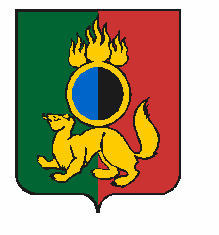 АДМИНИСТРАЦИЯ ГОРОДСКОГО ОКРУГА ПЕРВОУРАЛЬСКПОСТАНОВЛЕНИЕг. ПервоуральскПОСТАНОВЛЯЕТ:25.04.2024№1096Об установлении публичного сервитутаВ соответствии со статьей 23, пунктом 1 статьи 39.37, пунктом 4 статьи 39.38, статьями 39.43, 39.45, 39.50 Земельного кодекса Российской Федерации от 25 октября 2001 года № 136-ФЗ, Федеральным законом от 25 октября 2001 года № 137-ФЗ               «О введении в действие Земельного кодекса Российской Федерации», Федеральным законом от 06 октября 2003 года № 131-ФЗ «Об общих принципах организации местного самоуправлении в Российской Федерации», рассмотрев ходатайство акционерного общества «ГАЗЭКС» (ИНН/КПП 6612001379/661201001, ОГРН 1036600620440, юридический адрес: Свердловская область, город Каменск-Уральский,                        улица Мусоргского, дом 4), договор о подключении (технологическом присоединении) газоиспользующего оборудования к сети газораспределения в рамках догазификации     от 14 января 2022 года № 1353-З/66-01-0011930/2021, договор о подключении (технологическом присоединении) газоиспользующего оборудования к сети газораспределения в рамках догазификации от 16 мая 2022 года № 9750-З/66-01-0019607/2022, договор о подключении (технологическом присоединении) газоиспользующего оборудования к сети газораспределения в рамках догазификации     от 04 июля 2022 года № 12458-З/66-01-0037691/2022, плановый материал, Администрация городского округа ПервоуральскУстановить в интересах акционерного общества «ГАЗЭКС» публичный сервитут в отношении части земельного участка с кадастровым номером 66:58:0113004:207 (обособленный участок, входящий в состав единого землепользования с кадастровым номером 66:58:0000000:97), площадью 260 кв. метров, расположенного по адресу: Свердловская область, город Первоуральск, в целях размещения линейного объекта газоснабжения «Газопровод высокого и низкого давления с установкой ПРГ для газоснабжения переулок Ключевой, дом 16, улица Жаворонкова, (2а-4),                      улица Пономарева (на Емлина), (111, 109), улица Чусовская (на Емлина), дом 1,          город Первоуральск с закольцеванием с действующими газопроводами низкого давления», необходимого для подключения (технологического присоединения) к сетям инженерно-технического обеспечения, сроком на 10 лет.Утвердить границы публичного сервитута, согласно схеме расположения границ публичного сервитута (Приложение).Порядок установления зон с особыми условиями использования территории и содержание ограничений прав на земельные участки в границах таких зон определяется в соответствии с Постановлением Правительства Российской Федерации от 20 ноября 2000 года № 878 «Об утверждении Правил охраны газораспределительных сетей».Обязать акционерное общество «ГАЗЭКС»:1)	заключить с правообладателем земельного участка с кадастровым номером  66:58:0113004:207 (обособленный участок, входящий в состав единого землепользования с кадастровым номером 66:58:0000000:97) соглашение об осуществлении публичного сервитута, предусматривающее размер платы за публичный сервитут;2)	привести земельный участок в состояние, пригодное для использования в соответствии с видом разрешенного использования, в срок не позднее чем три месяца после завершения строительства инженерного сооружения, для размещения которого был установлен публичный сервитут.Публичный сервитут считается установленным со дня внесения сведений о нем в Единый государственный реестр недвижимости.Настоящее постановление разместить на официальном сайте городского округа Первоуральск в информационно-телекоммуникационной сети «Интернет».Установить в интересах акционерного общества «ГАЗЭКС» публичный сервитут в отношении части земельного участка с кадастровым номером 66:58:0113004:207 (обособленный участок, входящий в состав единого землепользования с кадастровым номером 66:58:0000000:97), площадью 260 кв. метров, расположенного по адресу: Свердловская область, город Первоуральск, в целях размещения линейного объекта газоснабжения «Газопровод высокого и низкого давления с установкой ПРГ для газоснабжения переулок Ключевой, дом 16, улица Жаворонкова, (2а-4),                      улица Пономарева (на Емлина), (111, 109), улица Чусовская (на Емлина), дом 1,          город Первоуральск с закольцеванием с действующими газопроводами низкого давления», необходимого для подключения (технологического присоединения) к сетям инженерно-технического обеспечения, сроком на 10 лет.Утвердить границы публичного сервитута, согласно схеме расположения границ публичного сервитута (Приложение).Порядок установления зон с особыми условиями использования территории и содержание ограничений прав на земельные участки в границах таких зон определяется в соответствии с Постановлением Правительства Российской Федерации от 20 ноября 2000 года № 878 «Об утверждении Правил охраны газораспределительных сетей».Обязать акционерное общество «ГАЗЭКС»:1)	заключить с правообладателем земельного участка с кадастровым номером  66:58:0113004:207 (обособленный участок, входящий в состав единого землепользования с кадастровым номером 66:58:0000000:97) соглашение об осуществлении публичного сервитута, предусматривающее размер платы за публичный сервитут;2)	привести земельный участок в состояние, пригодное для использования в соответствии с видом разрешенного использования, в срок не позднее чем три месяца после завершения строительства инженерного сооружения, для размещения которого был установлен публичный сервитут.Публичный сервитут считается установленным со дня внесения сведений о нем в Единый государственный реестр недвижимости.Настоящее постановление разместить на официальном сайте городского округа Первоуральск в информационно-телекоммуникационной сети «Интернет».Глава городского округа ПервоуральскИ.В. Кабец